		                                                       T.C.GÜRSU KAYMAKAMLIĞISELCEN HATUN  ANAOKULU MÜDÜRLÜĞÜ2019–2023
STRATEJİK PLANI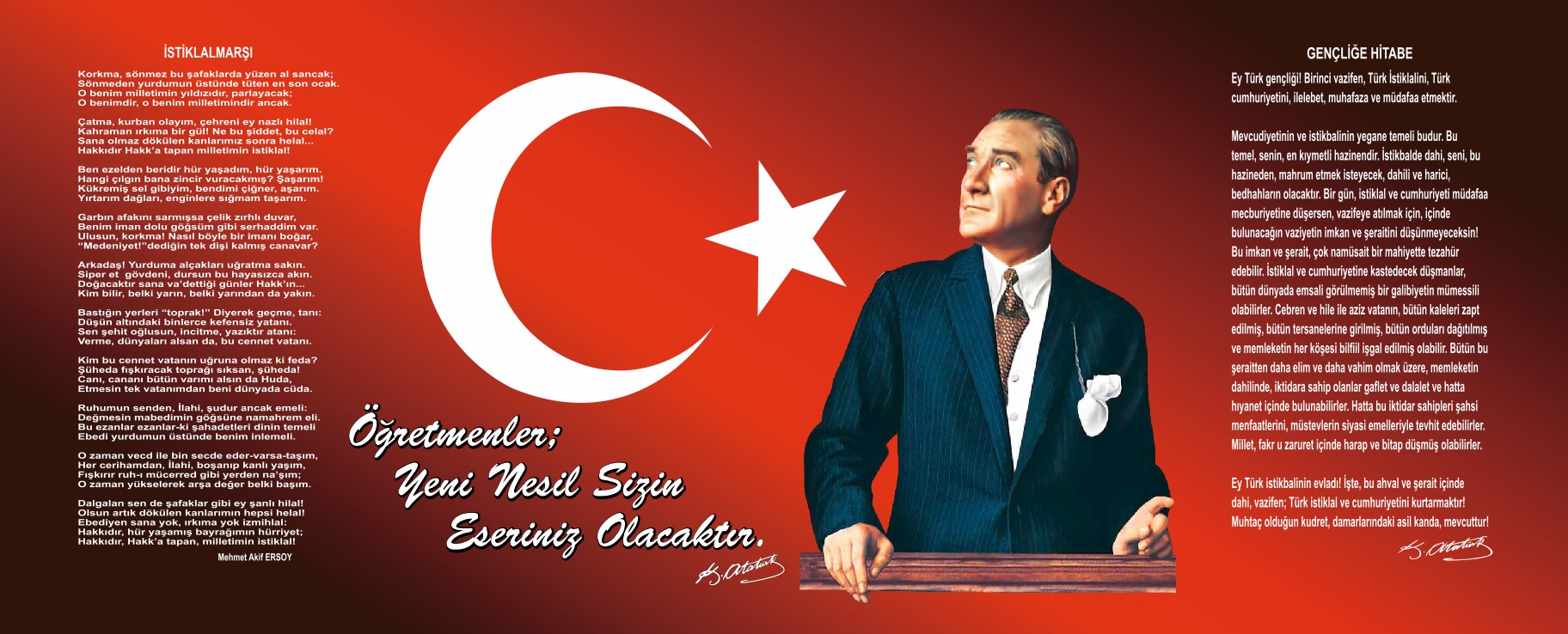                                                                                           SUNUŞGünümüzde toplumsal, kültürel, siyasal ve ekonomik bakımdan değişim yaşanmaktadır. Değişimin sürekli ve hızlı olması, her alanda değişiklikleri gereklikılmaktadır.Değişimin dünyayı ve insanlığı zorladığı günümüzde, değişim sürecinin yönetiminde en önemli araçlardan biri eğitimdir. Dünya ülkeleri, bilginin hızla tüketimine çözüm olarak eğitim sistemine yeni arayışlar içine girmişlerdir. Teknoloji ve sosyal alandaki değişimler, eğitimden ve dolayısıyla “okuldan” beklenenleri değiştirmektedir. Bu da eğitim sistemimizin hızla kendini yenilemesi gerektiğini bir gerçeklik olarak karşımıza çıkarmaktadır.Dolayısıyla eğitimde yeni dünyayı tanımlayacak, onun istek ve beklentilerini karşılayacak günümüzde en önemli araçlardan biri de “Stratejik Planlama”dır. Hızlı teknolojik değişimler, yeni eğitim yaklaşımları, öğrenci ve veli istek ve beklentilerinin değişmesi ve diğer faktörler kurumları stratejik düşünmek zorunda bırakmıştır. Kurumların yönetim birimleri tarafından geleceğe yönelik olarak stratejik plan yapılmaktadır. Okullardaki stratejik planlar ise okulun yol haritalarını oluşturur.Okul misyonunun, vizyonunun, değerlerinin, bunlara bağlı olarak da stratejik amaçlarının ve hedeflerinin belirleme sürecine okul toplumunu oluşturan birey ve gurupların katılımı çok önemlidir. Stratejik planlama sürecine çalışanların katılımının en önemli aşaması, okulun hedef ve stratejilerinin okul organizasyonuna yayılım aşamasıdır. Kurumun paylaşılan vizyonu doğrultusunda stratejilerin geliştirilmesi gerekmektedir. Tüm bunlardan hareketle oluşturduğumuz stratejik plan, gelişim hedeflerimize ulaşmak için izlenecek yönleri ortaya koyarak kurumumuzun gelişmesine katkı sağlayacaktır.Ayrıcabeş yıllık hazırlanan plan ile ilgili olarak her yıl uygulama için gelişim planı hazırlanacaktır.Özetle diyebiliriz ki; bir ülkenin geleceği o ülke insanlarının göreceği eğitime bağlıdır. Eğitimde kaliteden yola çıkarak hazırlanmış olan Stratejik Plan çalışmalarının olumlu sonuçlar oluşturması dileğiyle emeği geçen herkese teşekkür ediyoruz.                                      	                                                                                                                                                                             Şahin YAZICI                                                                                                                                                                                                                       Okul MüdürüİçindekilerSunuş	3İçindekiler	4BÖLÜM I: GİRİŞ ve PLAN HAZIRLIK SÜRECİ	5BÖLÜM II: DURUM ANALİZİ	9Okulun Kısa Tanıtımı *	9Okulun Mevcut Durumu: Temel İstatistikler	10PAYDAŞ ANALİZİ	14GZFT (Güçlü, Zayıf, Fırsat, Tehdit) Analizi	18Gelişim ve Sorun Alanları	21BÖLÜM III: MİSYON, VİZYON VE TEMEL DEĞERLER	22MİSYONUMUZ *	22VİZYONUMUZ *	23TEMEL DEĞERLERİMİZ *	23BÖLÜM IV: AMAÇ, HEDEF VE EYLEMLER	24TEMA I: EĞİTİM VE ÖĞRETİME ERİŞİM	24TEMA II: EĞİTİM VE ÖĞRETİMDE KALİTENİN ARTIRILMASI	26TEMA III: KURUMSAL KAPASİTE	28V. BÖLÜM: MALİYETLENDİRME	321.BÖLÜM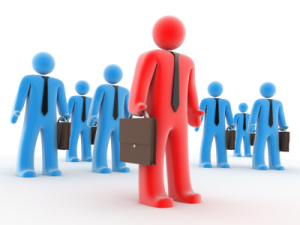 STRATEJİK PLANLAMA HAZIRLIK SÜRECİ2019-2023 dönemi stratejik plan hazırlanması süreci Üst Kurul ve Stratejik Plan Ekibinin oluşturulması ile başlamıştır. Ekip tarafından oluşturulan çalışma takvimi kapsamında ilk aşamada durum analizi çalışmaları yapılmış ve durum analizi aşamasında paydaşlarımızın plan sürecine aktif katılımını sağlamak üzere paydaş anketi, toplantı ve görüşmeler yapılmıştır. Durum analizinin ardından geleceğe yönelim bölümüne geçilerek okulumuzun amaç, hedef, gösterge ve eylemleri belirlenmiştir. Çalışmaları yürüten ekip ve kurul bilgileri altta verilmiştir.STRATEJİK PLAN ÜST KURULU VE STRATEJİK PLAN EKİBİ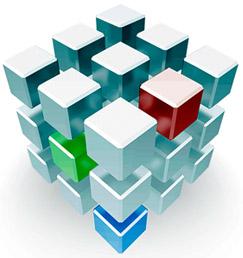 2. BÖLÜMBÖLÜM II:DURUM ANALİZİ       Durum analizi bölümünde okulumuzun mevcut durumu ortaya konularak neredeyiz sorusuna yanıt bulunmaya çalışılmıştır. Bu kapsamda okulumuzun kısa tanıtımı, okul künyesi ve temel istatistikleri, paydaş analizi ve görüşleri ile okulumuzun Güçlü Zayıf Fırsat ve Tehditlerinin (GZFT) ele alındığı analize yer verilmiştir.Akabinde analiz sonuçlarının kullanılıp, okul stratejik plan çalışmalarına ışık tutması sağlanmıştır.OKULUN KISA TANITIMI        Okulumuz 2009 yılında İl Özel İdaresi tarafından Özel Tip Projesi olarak, Eylül ayında Selcen Hatun Anaokulu adıyla Eğitim-Öğretime başlamıştır.Okulumuz Gürsu  ilçesinin Zafer Mahallesi, Burcu Sokak No:10/1 adresinde bulunmaktadır.Okul binası 510 m2, bahçe 769 m2 ve toplam alanı 1279 m2 dir. Okulumuz Milli Eğitim Bakanlığı’na bağlı yarımgün öğretim veren bir okul öncesi eğitim kurumudur.Okulumuz 2 katlı özel tip bağımsız anaokulu olarak hizmet vermektedir.Zeminkatta çok amaçlı salon,mutfak,idariodalar,bireysel veli görüşme odası,oyunmerkezleri,bahçesinde ise  çocuk parkı bulunmaktadır.Okulumuz iki katlı olup 6 derslik 8 şubede 197 öğrenci kapasitesi bulunmakta ayrıca 1 müdür,1 müdür yardımcısı, 9 öğretmen, 4 yardımcı personel ile hizmet vermeye devam etmektedir.Okulun Mevcut Durumu: Temel İstatistiklerOkul KünyesiOkulumuzun temel girdilerine ilişkin bilgiler altta yer alan okul künyesine ilişkin tabloda yer almaktadır.Temel Bilgiler Tablosu- Okul Künyesi Çalışan BilgileriOkulumuzun çalışanlarına ilişkin bilgiler altta yer alan tabloda belirtilmiştir.Çalışan Bilgileri TablosuOkulumuz Bina ve Alanları	Okulumuzun binası ile açık ve kapalı alanlarına ilişkin temel bilgiler altta yer almaktadır.Okul Yerleşkesine İlişkin Bilgiler Sınıf ve Öğrenci Bilgileri	Okulumuzda yer alan sınıfların öğrenci sayıları alttaki tabloda verilmiştir.Donanım ve Teknolojik KaynaklarımızTeknolojik kaynaklar başta olmak üzere okulumuzda bulunan çalışır durumdaki donanım malzemesine ilişkin bilgiye alttaki tabloda yer verilmiştir.Teknolojik Kaynaklar TablosuGelir ve Gider BilgisiOkulumuzun genel bütçe ödenekleri, okul aile birliği gelirleri ve diğer katkılarda dâhil olmak üzere gelir ve giderlerine ilişkin son iki yıl gerçekleşme bilgileri alttaki tabloda verilmiştir.PAYDAŞ ANALİZİKurumumuzun temel paydaşları öğrenci, veli ve öğretmen olmakla birlikte eğitimin dışsal etkisi nedeniyle okul çevresinde etkileşim içinde olunan geniş bir paydaş kitlesi bulunmaktadır. Paydaşlarımızın görüşleri anket, toplantı, dilek ve istek kutuları, elektronik ortamda iletilen önerilerde dâhil olmak üzere çeşitli yöntemlerle sürekli olarak alınmaktadır.Paydaş anketlerine ilişkin ortaya çıkan temel sonuçlara altta yer verilmiştir : Öğrenci Anketi Sonuçları:Öğretmen Anketi Sonuçları:Veli Anketi Sonuçları:GZFT (Güçlü, Zayıf, Fırsat, Tehdit) Analizi Okulumuzun temel istatistiklerinde verilen okul künyesi, çalışan bilgileri, bina bilgileri, teknolojik kaynak bilgileri ve gelir gider bilgileri ile paydaş anketleri sonucunda ortaya çıkan sorun ve gelişime açık alanlar iç ve dış faktör olarak değerlendirilerek GZFT tablosunda belirtilmiştir. Dolayısıyla olguyu belirten istatistikler ile algıyı ölçen anketlerden çıkan sonuçlar tek bir analizde birleştirilmiştir.Kurumun güçlü ve zayıf yönleri donanım, malzeme, çalışan, iş yapma becerisi, kurumsal iletişim gibi çok çeşitli alanlarda kendisinden kaynaklı olan güçlülükleri ve zayıflıkları ifade etmektedir ve ayrımda temel olarak okul müdürü/müdürlüğü kapsamından bakılarak iç faktör ve dış faktör ayrımı yapılmıştır. İçsel Faktörler Güçlü YönlerZayıf YönlerDışsal Faktörler FırsatlarTehditlerGelişim ve Sorun AlanlarıGelişim ve sorun alanları analizi ile GZFT analizi sonucunda ortaya çıkan sonuçların planın geleceğe yönelim bölümü ile ilişkilendirilmesi ve buradan hareketle hedef, gösterge ve eylemlerin belirlenmesi sağlanmaktadır. Gelişim ve sorun alanları ayrımında eğitim ve öğretim faaliyetlerine ilişkin üç temel tema olan Eğitime Erişim, Eğitimde Kalite ve kurumsal Kapasite kullanılmıştır. Eğitime erişim, öğrencinin eğitim faaliyetine erişmesi ve tamamlamasına ilişkin süreçleri; Eğitimde kalite, öğrencinin akademik başarısı, sosyal ve bilişsel gelişimi ve istihdamı da dâhil olmak üzere eğitim ve öğretim sürecinin hayata hazırlama evresini; Kurumsal kapasite ise kurumsal yapı, kurum kültürü, donanım, bina gibi eğitim ve öğretim sürecine destek mahiyetinde olan kapasiteyi belirtmektedir.BÖLÜM III: MİSYON, VİZYON VE TEMEL DEĞERLEROkul Müdürlüğümüzün Misyon, vizyon, temel ilke ve değerlerinin oluşturulması kapsamında öğretmenlerimiz, öğrencilerimiz, velilerimiz, çalışanlarımız ve diğer paydaşlarımızdan alınan görüşler, sonucunda stratejik plan hazırlama ekibi tarafından oluşturulan Misyon, Vizyon, Temel Değerler; Okulumuz üst kurulana sunulmuş ve üst kurul tarafından onaylanmıştır.MİSYONUMUZOkul öncesi eğitim çağına gelmiş olan çocuklarımızın Psikomotor, Bilişsel,Sosyal-Duygusal,Dil,Özbakım gelişiminin sağlanması,İlköğretime hazırlanmaları ve farklı sosyo-kültürel ortamda yetişmiş çocukların eşit bir ortamda öğrenim görmelerinin sağlanması varlık nedenimizdir.VİZYONUMUZTEMEL DEĞERLERİMİZ Genellik ve EşitlikPlanlılıkFerdin ve Toplumun İhtiyaçlarıYöneltmeEğitim HakkıFırsat ve İmkan EşitliğiSüreklilikAtatürk İlke ve İnkılapları ve Atatürk MilliyetçiliğiDemokrasi EğitimiLaiklikBilimsellikKarma Eğitim Okul ve Ailenin İşbirliğiHer yerde EğitimBÖLÜM IV: AMAÇ, HEDEF VE EYLEMLERTEMA I: EĞİTİM VE ÖĞRETİME ERİŞİMEğitim ve öğretime erişim okullaşma ve okul terki, devam ve devamsızlık, okula uyum ve uyum, özel eğitime ihtiyaç duyan bireylerin eğitime erişimi, yabancı öğrencilerin eğitime erişimi ve hayat boyu öğrenme kapsamında yürütülen faaliyetlerin ele alındığı temadır.Stratejik Amaç 1: Okul öncesi eğitim çağındaki tüm çocukların okula erişimini ve okul öncesi eğitim almalarını sağlayacak imkanları hazırlamak.Stratejik Hedef 1.1.  Okul Öncesi eğitim çağına gelmiş öğrencilerin tespiti ve okullaştırma oranını arttırmak.Performans Göstergeleri EylemlerTEMA II: EĞİTİM VE ÖĞRETİMDE KALİTENİN ARTIRILMASIStratejik Amaç 2:             Okul Öncesi Eğitimin genel amaç ve temel ilkelerine uygun olarak çocukların beden, zihin ve duygu, dil gelişimini destekleyerek, Türkçeyi doğru ve güzel konuşmaları, elverişsiz çevre ve ailelerden gelen çocuklar için ortak bir yetiştirme ortamı yaratarak, öğrencilerimizin gelişmiş dünyaya uyum sağlayacak şekilde donanımlı bireyler olarak, İlkokula hazırlamak.Stratejik Hedef 2.1.              Okul Öncesi Eğitimin kazanım ve göstergelerine uygun olarak çocuklar için ortak bir eğitim ortamı hazırlayarak akabinde öğrenme kazanımlarını takip ederek,  yönetim anlayışı ile öğrencilerimizin akademik başarıları ve sosyal faaliyetlere etkin katılımının artırılabilmesini sağlamak.Performans GöstergeleriEylemlerStratejik Hedef 2.2.            Okul öncesi eğitime velilerin etkin katılımını sağlamak.Performans GöstergeleriEylemlerTEMA III: KURUMSAL KAPASİTEStratejik Amaç 3 Nitelikli personel ile fiziki ve mali alt yapısını tamamlamış kurumsallaşma yolunda ilerleyen bir kurum olmak.Stratejik Hedef 3.1. İnsan kaynaklarının eğitimi ve gelişimi için gerekli planlamanın yapılmasını sağlamak.Performans GöstergeleriEylemlerStratejik Hedef 3.2. Kaynakları doğru ve  verimli kullanarak, okul öncesi eğitim programına uygun eğitim ortamı hazırlamak.Performans GöstergeleriEylemlerV. BÖLÜM: MALİYETLENDİRME2019-2023 Stratejik Planı Faaliyet/Proje Maliyetlendirme TablosuVI. BÖLÜM: İZLEME VE DEĞERLENDİRMEOkulumuz Stratejik Planı izleme ve değerlendirme çalışmalarında 5 yıllık Stratejik Planın izlenmesi ve 1 yıllık gelişim planın izlenmesi olarak ikili bir ayrıma gidilecektir. Stratejik planın izlenmesinde 6 aylık dönemlerde izleme yapılacak denetim birimleri, il ve ilçe millî eğitim müdürlüğü ve Bakanlık denetim ve kontrollerine hazır halde tutulacaktır. Yıllık planın uygulanmasında yürütme ekipleri ve eylem sorumlularıyla aylık ilerleme toplantıları yapılacaktır. Toplantıda bir önceki ayda yapılanlar ve bir sonraki ayda yapılacaklar görüşülüp karara bağlanacaktır.Üst Kurul BilgileriÜst Kurul BilgileriÜst Kurul BilgileriEkip BilgileriEkip BilgileriAdı SoyadıAdı SoyadıUnvanıAdı SoyadıUnvanıŞahin YAZICIOkul MüdürüOkul MüdürüAyşe ŞEKEROĞLUMüdür  YardımcısıAyşe ŞEKEROĞLUMüdür  YardımcısıMüdür  YardımcısıMerve TÖRÜNÖğretmenYelda ÇELİKÖğretmenÖğretmenMelike YÜCELÖğretmenZeynep TURPCUOkul Aile Birliği BaşkanıOkul Aile Birliği BaşkanıAyşe AYANGönüllü VeliAyşe ÇAKMAKÇIOkul Aile BirliğiYönetim Kurulu ÜyesiOkul Aile BirliğiYönetim Kurulu ÜyesiFatma GÖKGÖZGönüllü Veliİli:Bursaİli:Bursaİli:Bursaİli:Bursaİlçesi:Gürsuİlçesi:Gürsuİlçesi:Gürsuİlçesi:GürsuAdres: Zafer Mahallesi, Burcu Sokak, No:10/1     Gürsu/BURSAZafer Mahallesi, Burcu Sokak, No:10/1     Gürsu/BURSAZafer Mahallesi, Burcu Sokak, No:10/1     Gürsu/BURSACoğrafi Konum (link):Coğrafi Konum (link):https://www.google.com.tr/maps/place/G%C3%BCrsu+Selcen+Hatun+Anaokulu/@40.220915,29.196292,15zhttps://www.google.com.tr/maps/place/G%C3%BCrsu+Selcen+Hatun+Anaokulu/@40.220915,29.196292,15zTelefon Numarası: 0(224) 371 21 660(224) 371 21 660(224) 371 21 66Faks Numarası:Faks Numarası:0(224) 371 29 660(224) 371 29 66e- Posta Adresi:selcenhatunanaokulu@gmail.comselcenhatunanaokulu@gmail.comselcenhatunanaokulu@gmail.comWeb sayfası adresi:Web sayfası adresi:gursuselcenhatunanaokulu.meb.k12.trgursuselcenhatunanaokulu.meb.k12.trKurum Kodu:971891971891971891Öğretim Şekli:Öğretim Şekli:İkili Eğitim  İkili Eğitim  Okulun Hizmete Giriş Tarihi : 2009Okulun Hizmete Giriş Tarihi : 2009Okulun Hizmete Giriş Tarihi : 2009Okulun Hizmete Giriş Tarihi : 2009Toplam Çalışan Sayısı :Toplam Çalışan Sayısı :1515Öğrenci Sayısı:Kız9595Öğretmen SayısıKadın88Öğrenci Sayısı:Erkek102102Öğretmen SayısıErkek11Öğrenci Sayısı:Toplam197197Öğretmen SayısıToplam99Derslik Başına Düşen Öğrenci SayısıDerslik Başına Düşen Öğrenci SayısıDerslik Başına Düşen Öğrenci Sayısı:24Şube Başına Düşen Öğrenci SayısıŞube Başına Düşen Öğrenci SayısıŞube Başına Düşen Öğrenci Sayısı:24Öğretmen Başına Düşen Öğrenci SayısıÖğretmen Başına Düşen Öğrenci SayısıÖğretmen Başına Düşen Öğrenci Sayısı:24Şube Başına 30’dan Fazla Öğrencisi Olan Şube SayısıŞube Başına 30’dan Fazla Öğrencisi Olan Şube SayısıŞube Başına 30’dan Fazla Öğrencisi Olan Şube Sayısı:yokÖğrenci Başına Düşen Toplam Gider Miktarı:Öğrenci Başına Düşen Toplam Gider Miktarı:Öğrenci Başına Düşen Toplam Gider Miktarı:1.282 TLÖğretmenlerin Kurumdaki Ortalama Görev SüresiÖğretmenlerin Kurumdaki Ortalama Görev SüresiÖğretmenlerin Kurumdaki Ortalama Görev Süresi2 YılUnvan*ErkekKadınToplamOkul Müdürü ve Müdür Yardımcısı112Sınıf Öğretmeni189Branş ÖğretmeniRehber Öğretmenİdari PersonelYardımcı Personel44Güvenlik PersoneliToplam Çalışan Sayıları21315Okul Bölümleri Okul Bölümleri Özel AlanlarVarYokOkul Kat Sayısı2Çok Amaçlı SalonDerslik Sayısı6Çok Amaçlı SahaDerslik Alanları (m2)330KütüphaneKullanılan Derslik Sayısı6Fen LaboratuvarıŞube Sayısı8Bilgisayar Laboratuvarıİdari Odaların Alanı (m2)71.73İş AtölyesiÖğretmenler Odası (m2)Beceri AtölyesiOkul Oturum Alanı (m2)510PansiyonOkul Bahçesi (Açık Alan)(m2)769Okul Kapalı Alan (m2)1.133,70Sanatsal, bilimsel ve sportif amaçlı toplam alan (m2)85,7Kantin (m2)YokTuvalet Sayısı11Diğer (………….)SINIFIKızErkekToplamSINIFIKızErkekToplam5-A Sınıfı1713305-B Sınıfı1218305-C Sınıfı1812305-D Sınıfı128205-E Sınıfı1210225-F Sınıfı1112234-A Sınıfı1114254-B Sınıfı21517Akıllı Tahta SayısıYokTV Sayısı5Masaüstü Bilgisayar Sayısı9Yazıcı Sayısı3Taşınabilir Bilgisayar Sayısı1Fotokopi Makinası Sayısı1Projeksiyon Sayısı1İnternet Bağlantı Hızı8MbpsYıllarGelir MiktarıGider Miktarı2016170.237,00169.833,002017246.483,00231.840,00Sıra NoMADDELERKATILMA DERECESİKATILMA DERECESİKATILMA DERECESİKATILMA DERECESİKATILMA DERECESİSıra NoMADDELERKesinlikle KatılıyorumKatılıyorumKararsızımKısmen KatılıyorumKatılmıyorum1Okulumuzda alınan kararlar, çalışanların katılımıyla alınır.2512Kurumdaki tüm duyurular çalışanlara zamanında iletilir.83Her türlü ödüllendirmede adil olma, tarafsızlık ve objektiflik esastır.3414Kendimi, okulun değerli bir üyesi olarak görürüm.2515Çalıştığım okul bana kendimi geliştirme imkânı tanımaktadır.3416Okul, teknik araç ve gereç yönünden yeterli donanıma sahiptir.2337Okulda çalışanlara yönelik sosyal ve kültürel faaliyetler düzenlenir.41118Okulda öğretmenler arasında ayrım yapılmamaktadır.539Okulumuzda yerelde ve toplum üzerinde olumlu etki bırakacak çalışmalar yapmaktadır.16110Yöneticilerimiz, yaratıcı ve yenilikçi düşüncelerin üretilmesini teşvik etmektedir.7111Yöneticiler, okulun vizyonunu, stratejilerini, iyileştirmeye açık alanlarını vs. çalışanlarla paylaşır.34112Okulumuzda sadece öğretmenlerin kullanımına tahsis edilmiş yerler yeterlidir.311313Alanıma ilişkin yenilik ve gelişmeleri takip eder ve kendimi güncellerim.35Sıra NoMADDELERKATILMA DERECESİKATILMA DERECESİKATILMA DERECESİKATILMA DERECESİKATILMA DERECESİSıra NoMADDELERKesinlikle KatılıyorumKatılıyorumKararsızımKısmen KatılıyorumKatılmıyorum1İhtiyaç duyduğumda okul çalışanlarıyla rahatlıkla görüşebiliyorum.21822Bizi ilgilendiren okul duyurularını zamanında öğreniyorum. 23713Öğrencimle ilgili konularda okulda rehberlik hizmeti alabiliyorum.148544Okula ilettiğim istek ve şikâyetlerim dikkate alınıyor. 158225Öğretmenler yeniliğe açık olarak derslerin işlenişinde çeşitli yöntemler kullanmaktadır.191016Okulda yabancı kişilere karşı güvenlik önlemleri alınmaktadır. 181217Okulda bizleri ilgilendiren kararlarda görüşlerimiz dikkate alınır. 1118118E-Okul Veli Bilgilendirme Sistemi ile okulun internet sayfasını düzenli olarak takip ediyorum.7123359Çocuğumun okulunu sevdiğini ve öğretmenleriyle iyi anlaştığını düşünüyorum.27410Okul, teknik araç ve gereç yönünden yeterli donanıma sahiptir.12123111Okul her zaman temiz ve bakımlıdır.2010112Okulun binası ve diğer fiziki mekânlar yeterlidir.16121113Okulumuzda yeterli miktarda sanatsal ve kültürel faaliyetler düzenlenmektedir.98644Öğrenciler1-Öğrencilerimizin sosyo-ekonomik yönden birbirine yakın seviyede olması 2-Öğrenci sayısının sınıflarda dengeli dağılımıÇalışanlar1-Güçlü ve deneyimli öğretmen kadrosu2-Çalışanlarımızın uyumlu ve işbirliği içinde çalışma ve kurum kültürüne sahip olması3-Öğretmen yönetici işbirliğinin güçlü olmasıVeliler1-Okul Aile İşbirliğine önem veren velilerimizin olması2-Veli iletişiminin güçlü olması3-Okul Aile Birliğinin aktif çalışmasıBina ve Yerleşke1-Okul fiziki yapısının  iyi durumda olması2-Okula ulaşımın kolay olması3-Okul bahçesinin dış mekan etkinlikleri için uygun olmasıDonanım1-ADSL bağlantısının olması2-Yeterli sayıda güvenlik kameralarının olması3-Her sınıfta bilgisayarın olmasıBütçe1-Okul bütçesinin var olması ve bütçenin veli kaynaklarıyla oluşmasıYönetim Süreçleri1-Yönetim kadrosunun deneyimli ve kadrolu yöneticilerden oluşması2-Demokratik tavır sergileyen yönetim anlayışına sahip olunması3-Şeffaf,paylaşımcı,değişime açık bir yönetim anlayışının bulunması4-Komisyonların etkin çalışması4-Yeniliklerin okul yönetimi ve öğretmenler tarafından takip edilerek uygulanmasıİletişim Süreçleri1-Okulun diğer okul ve kurumlarla işbirliği içinde olması2-Okul Okul yönetici ve öğretmenlerinin ihtiyaç duyduğunda İlçe Milli Eğitim Müdürlüğü yöneticilerine ulaşabilmesi       3-Okul Aile Birliğinin iş birliğine açık olması4-STK ve yerel yönetimlerle işbirliği içinde olunmasıDiğer1-Rehberlik normunun yeniden verilmesiyle rehberlik servisinin aktif çalışmaya başlaması2-Temizlik ve hijyene dikkat edilmesi3-Çeşitli projeler ve uygulamalar kapsamında okulun pilot okul olarak seçilmesi4-Beyaz Bayrak, Beslenme Dostu Okul ve sağlıklı okul olmamız,5-Bağımsız bir anaokulu olmamız yeterli personel çalışması ve ihtiyaçların giderilmesiÖğrenciler1-Öğrenciler arası sosyal-kültürel ve sosyal- ekonomik farklılıklar2-Okul öncesi çağında olup okula kayıt yaptıran öğrenci oranı düşüklüğü3-Okul öncesine kayıtlı olan öğrencilerimizin okuldan erken ayrılmaları4-Öğrencilerin evlerinde şiddet içeren yayınlar izlemesi5-Teknolojik aletlere bağımlılığın artışı6-Kaynaştırma öğrencilerin eğitiminin kalabalık sınıflarda zorlaşması Çalışanlar1-Okul personeline yönelik okul dışı etkinliklerin ikili eğitimden dolayı yetersiz olması2-Okul personelinin eğitimine yönelik yapılan çalışmaların az olması3-Öğretmenlerin teneffüs saatlerinin olmamasıVeliler1-Velilerin okul ve eğitim  öğretime yönelik  olumsuz tutumları2-Çevrenin ve ailelerin okuldan yüksek beklentileriBina ve Yerleşke1-Okul binası dışındaki bahçe alanının fiziki açıdan yetersiz olmasıDonanım1-Okulumuzun teknolojik (Akıllı tahta, projeksiyon, vb.) açıdan yetersiz olmasıBütçe1-Okul Aile Birliği bağış gelirinin düşük olması2-Sosyal etkinliklerin çeşitlendirilebilmesi için yeterli kaynağın olmamasıYönetim Süreçleri1-Çalışan velilerimiz ile okul-veli  işbirliği çalışmalarındaki oluşan yetersizliklerİletişim Süreçleri1-Çalışan velilerimize  iletişim çalışmalarındaki yetersizliklerDiğer1-Ulusal Sergi ve Yarışmalara Katılım Sayısının ArttırılmasıPolitikSiyasi yönetimin farklı kültürden gelen insanların bulundukları çevre içerisindeki tek bir çatı altında toplamasıEkonomikSosyo-ekonomik durumu düşük olan öğrenci ihtiyaçlarının çeşitli kurumlarca karşılanmasıSosyolojikDeğişik kültürlere sahip çocukların bir arada eğitim görme olanağının avantaja dönüşmesiTeknolojikTeknolojinin sağladığı yeni öğrenme ve etkileşim/paylaşım olanaklarını etkili kullanabilmeMevzuat-YasalKamu yönetim reform çalışmaları EkolojikPark ve bahçe donanımlarının insanların kullanım alanlarına sunulmasıPolitikFarklı kültürlerden gelen insanların fikir çatışmaları sebebiyle sıkıntılar yaşanmaktadır.EkonomikOkulumuzun bulunduğu çevre itibari ile sosyo-ekonomik durumunun yetersiz olmasıSosyolojikDeğişik geleneksel sosyal yapıda ailelerin olması, sürekli göç alması sonucu kişilerin kabul sorunu ve uyum sorunu yaşamaları.TeknolojikTeknolojik olarak okulun uygulanan genel bilişim seviyesine ulaşamamış olması.EkolojikÇarpık ve hızlı kentleşme sonucu evlerin özellikle iç içe olması sebebiyle bireysel ve yeşil alanların azalmasıEğitime ErişimEğitimde KaliteKurumsal KapasiteOkullaşma OranıDeğerler EğitimiMesleki Yeterlilikler,Kurum KültürüOkula devamsızlığı ve kayıt bölgesi durumuSosyal, Kültürel, sanatsal ve sportif faaliyetler Fiziki YapıOkula Uyum, OryantasyonOkul Veli İşbirliğiYönetim ve Organizasyon, Paydaş MemnuniyetiÖzel Eğitime İhtiyaç Duyan BireylerAkademik BaşarıMali YapıYabancı ÖğrencilerDers araç gereçleriTemizlik, HijyenHayat boyu ÖğrenmeÖğretim YöntemleriYerel ulusal Projelerİş Güvenliği, Okul Güvenliği, Sağlık ve Hijyen standartlarıNoPERFORMANSGÖSTERGESİMevcutMevcutHEDEFHEDEFHEDEFHEDEFHEDEFHEDEFNoPERFORMANSGÖSTERGESİ2018201920192020202120222023PG.1.1.1Adrese dayalı kayıt sisteminde öğrencilerden kesin kayıt yaptıranların oranı (%)%68%75%75%85%90%95%100PG.1.1.2Anaokulu 5 yaş grubu öğrencilerinden en az bir yıl okul öncesi eğitim almış olanların oranı (%)%60%75%75%90%93%96%100PG.1.1.3.Okula yeni başlayan öğrencilerden oryantasyon eğitimine katılanların oranı (%)%76%80%80%85%90%95%100PG.1.1.4.Eğitim-Öğretim sürecinden erken ayrılma oranı (%)%9%8%8%5%4%2%1PG.1.1.5.Özel eğitim  öğrencilerinin okuldaki tüm öğrencilere oranı(%)%2%3%3%3%4%4%5NoEylem İfadesiEylem SorumlusuEylem Tarihi1.1.1Okul öncesi eğitim alması gereken öğrenci sayısı ile okula kayıt yaptıran öğrenci sayıları tespit edilecektirOkul Yönetimi01 Temmuz-20 Eylül1.1.2Okul öncesi eğitimin önemi hakkında tanıtım ve görünürlük çalışmaları yapılacaktır.Okul Stratejik Kurulu01 Eylül-10 Eylül1.1.3Bir üst eğitim kademesi olan ilkokula başlayacak 5 yaş grubu öğrencilerine öncelikli olarak sınıf oluşturmak amacıyla kazanımlarına yönelik, gereken bilgi ve beceriler konusunda kavram ve yöntem birliği için hazırlık ve planlama yapılacaktır.      Okul Yönetimi01 Temmuz-20 Eylül1.1.4Okula yeni başlayan öğrencilerin oryantasyon ile devam sürecinin sağlıklı bir şekilde yürütülmesi için planlama yapılacaktır.Sınıf Rehber Öğretmenleri01 Eylül-10 Eylül1.1.5Ekonomik durumu yetersiz öğrencilerin desteklenmesine yönelik çalışmalar yapılacaktır.Okul Yönetimi01 Eylül- 14 Haziran1.1.6Eğitim-Öğretim sürecinden erken ayrılan öğrencilerin velileriyle görüşülerek, tekrardan okula kazanımına yönelik veli eğitim  çalışmaları düzenlenecektir.Okul Stratejik KuruluHer ayın son haftası1.1.7Özel eğitim öğrencilerinin özür grubuna göre kendi yaşıtları ile eğitim almaları sağlanacaktır.Okuldaki Özel eğitime ihtiyacı olan öğrencilerin sayıları belirlenerek, her sınıfa sınıf kontenjanı doğrultusunda öğrenci yerleştirme çalışmaları yapılacaktır.Okul Stratejik Kurulu Eğitim Öğretim yılı boyuncaNoPERFORMANSGÖSTERGESİMevcutMevcutHEDEFHEDEFHEDEFHEDEFHEDEFHEDEFNoPERFORMANSGÖSTERGESİ2018201920192020202120222023PG.2.1.1Eğitim Öğretim yılı içerisinde Değerler eğitimi kapsamında yapılan çalışmalara katılan öğrenci oranı (%)889090929598100PG.2.1.2Eğitim Öğretim yılında yapılan sanatsal,sosyal,spor ve kültürel faaliyet sayısı10121214151820PG.2.1.3Eğitim Öğretim yılında yapılan sanatsal,sosyal,spor ve kültürel faaliyetlere katılan öğrenci oranı(%)859090939597100PG.2.1.4Özel eğitim öğrencilerinin düzenlenen etkinliklere katılım oranı (%)909292959799100PG.2.1.5Okulun sahip olduğu yerel ulusal proje ve sertifika sayısı(Beyaz Bayrak,Beslenme Dostu v.b.)2333445NoEylem İfadesiEylem SorumlusuEylem Tarihi2.1.1.Eğitim Öğretim yılı içerisinde yapılacak sanatsal, sosyal, spor ve kültürel faaliyet sayısını belirleme çalışmaları yapılacaktır.Okul Stratejik Kurulu1.Dönem ve 2.Dönem başı2.1.2Eğitim Öğretim yılı içerisinde yapılacak sanatsal, sosyal, spor ve kültürel faaliyetlere katılımı için öğrenciler  motive edilecektir.Sınıf Rehber Öğretmeni1 Eylül- 14 Haziran2.1.3Düzenlenen etkinliklere özel eğitim öğrencilerinin de dahil edilmesi sağlanacaktır.Sınıf Rehber Öğretmeni1 Eylül- 14 Haziran2.1.4Okulumuzun sahip olduğu sertifika (Beyaz Bayrak, Beslenme Dostu) Projelerinin korunması için çalışmalara devam edilerek yeni projeler için başvuru ve çalışmalar planlanacaktır.Okul Yönetimi1 Eylül- 14 HaziranNoPERFORMANSGÖSTERGESİMevcutMevcutHEDEFHEDEFHEDEFHEDEFHEDEFHEDEFNoPERFORMANSGÖSTERGESİ2018201920192020202120222023PG.2.2.1Okul öncesinde velilere yönelik düzenlenen etkinlik sayısı10111112131415PG.2.2.2Okul öncesinde düzenlenen etkinliklere katılan veli oranı(%)20242426293550PG.2.2.3Veli toplantılarına katılım oranı(%)859090939598100NoEylem İfadesiEylem SorumlusuEylem Tarihi2.2.1.Velilere yönelik eğitim-öğretim süreci içerisinde düzenlenecek olan toplantı, seminer, etkinlik çalışmaları sayısı planlanacaktır.Okul Stratejik Kurulu1 Eylül- 14 Haziran2.2.2Velilere yapılacak olan seminer, etkinlik çalışmalarının eğitim-öğretim süreci içerisinde planlanıp düzenli bir şekilde uygulanması gerçekleştirilecektir.Okul Stratejik Plan Ekibi1 Eylül- 14 Haziran2.2.3Yıl içerisinde düzenlenecek olan veli toplantıları planlanıp, düzenli bir şekilde uygulanması sağlanacaktır.Okul Yönetimi1 Eylül- 14 HaziranNoPERFORMANSGÖSTERGESİMevcutHEDEFHEDEFHEDEFHEDEFHEDEFHEDEFNoPERFORMANSGÖSTERGESİ201820192020202120222023PG.3.1.1Hizmet içi eğitim faaliyetlerine katılan personel sayısı 141412121212PG.3.1.2Personel  başına düşen hizmet içi eğitim saati3060609090120PG.3.1.3Personelin eğitimi ve gelişimine yönelik işbirliği ile yapılan eğitim faaliyetleri sayısı 5678910NoEylem İfadesiEylem SorumlusuEylem Tarihi3.1.1.Hizmet içi eğitim almak isteyen personel sayısı belirlenecektir..Okul Yönetimi1 Eylül- 14 Haziran3.1.2Eğitim–Öğretim süreci içerisinde hizmet içi eğitim almayan ve hizmet içi eğitim almak isteyen personelin daha fazla eğitim almasını sağlayacak çalışmalar yapılacaktır.Okul Yönetimi1 Eylül- 14 Haziran3.1.3Personelin eğitimi ve gelişimine yönelik öncelikli gerekli olan eğitim faaliyeti belirlenecektir.Okul Stratejik Kurulu1 Eylül- 14 HaziranNoPERFORMANSGÖSTERGESİMevcutMevcutHEDEFHEDEFHEDEFHEDEFHEDEFNoPERFORMANSGÖSTERGESİ2018201920192020202120222023PG.3.2.1Okulun özel eğitime ihtiyaç duyan bireylerin kullanımına uygunluğu (1-Uygun Değil,5-Çok uygun)2     2     23355PG.3.2.2Özel eğitime ihtiyaç duyan öğrencilerin kullanımına yönelik yapılan düzenleme sayısı0001111PG.3.2.3Bina içi ve dışındaki mevcut etkinlik sayısı (Uygulama bahçesi)1112345PG.3.2.4Bilişim Teknolojileri ile ilgili materyal sayısı(Bilgisayar, projeksiyon,projeksiyon perdesi,fotokopi makinası,yazıcı,ADSL)15171718192021PG.3.2.5Okulun gelirlerinin, okul giderlerini karşılama oranı (%)80       84       84899396100PG.3.2.6İSG kapsamında yapılan eğitimlere katılan öğretmen oranı (%)9095959899100100PG.3.2.7İhtiyaç duyulan kamera sayısı5       5       54320NoEylem İfadesiEylem SorumlusuEylem Tarihi3.2.1Okulun özel eğitime ihtiyaç duyan bireylerin kullanımının kolaylaştırılması için rampa ve asansör v.b. eksiklikleri tamamlanacaktır.Okul Yönetimi01 Eylül-14 Eylül3.2.2Okul bahçesinde  uygulama bahçesi alanlarının yapılmasına yönelik gerekli planlama ve çalışmalar yapılacaktır.Okul Stratejik Kurulu1 Eylül- 14 Haziran3.2.3Dersliklerdeki ADSL ağ bağlantısı, projeksiyon,projeksiyon perdesi ve yazıcı,fotokopi makinası teminine yönelik çalışmalar yapılacaktır. Bu çalışmalar esnasında hayırsever,yerel yönetim ve STK’lar tarafından yardım alınmasına yönelik çalışmalar da yapılacaktır.Okul Stratejik Kurulu1 Eylül- 14 Haziran3.2.4Tasarruf konusu ile ilgili farkındalık faaliyetleri kullanım alanları düzenlenecektir.Okul Stratejik Kurulu1 Eylül- 14 Haziran3.2.5Okulun ihtiayaç duyulan kamera sayısı giderilecektir.Okul Yönetimi1 Eylül- 14 Haziran3.2.6Öğretmenlerin ilçe MEM tarafından gerçekleştirilen iş sağlığı ve güvenliği eğitimlerine aktif katılımları sağlanacaktır.Okul Yönetimi1 Eylül- 14 HaziranKaynak Tablosu20192020202120222023ToplamKaynak Tablosu20192020202120222023ToplamOkul Aidat Hesabı3.000,006.000,004.000,0043.500,007.500,0064.000,00Valilikler ve Belediyelerin Katkısı--------------2.000,00--------------3.000,00--------------5.000,00Diğer (Okul Aile Birlikleri)1.000,002.000,002.500,003.000,003.500,0012.000,00TOPLAM4.000,0010.000,006.500,0049.500,0011.000,0081.000,00